АннотацияМероприятие проводится для детей 5-7 лет по окончанию масленичной недели. Всю предшествующую неделю дети готовятся к этому событию. Это мероприятие носит не только развлекательный, но и познавательный характер, чтобы узнать о традициях и обрядах русского народа. Форма проведения – игровая программа. В данной программе содержаться интересные разнообразные формы проведения массовых мероприятий: элементы кукольного театра, игра, эстафета, занимательные задачи на логику, загадки, конкурсы и т.д. Представленный материал может использоваться в любом учреждении дополнительного образования.СодержаниеВведениеМасленица-праздник, который отмечали ещё наши предки-славяне. Непременными атрибутами веселий, связанных с окончанием холодной поры, являлись румяные и круглолицые блины, символизирующие собой солнце, которое должно было вступить вовремя в свои владения.Масленица по народным поверьям-самый весёлый, очень шумный и народный праздник. Каждый день этой недели имеет своё название, которое говорит о том, что в этот день нужно делать.Конечно, сегодня в наше время очень трудно соблюсти все обычаи и обряды праздника, ведь масленичная неделя у нас сегодня не праздничная, а проходит как обычная рабочая неделя. Но узнать о традициях и обрядах детям всегда очень интересно. В Масленицу первым делом долг каждого человека был-помочь прогнать зиму и разбудить природу ото сна. На это и направлены все традиции Масленицы.Всю неделю на образовательных занятиях в объединениях Школа развития дошкольников «Ступеньки»МБУДО «Центра внешкольной работы Советского района» г. Брянска дошкольники готовились к этому событию и ждали его с нетерпением. На занятиях они узнали, как раньше на Руси праздновали Масленицу, что означает и откуда берет начало этот обычай.Праздник Масленицы является одним из традиционных праздников, которые проводятся в рамках дополнительной общеобразовательной общеразвивающей программы «Ступеньки» для дошкольников 5-7 лет. Это одно из самых любимых праздников для детей, так как оно сопровождается всегда веселыми играми, танцами, песнями и сладким чаепитием с поеданием ароматных блинов.Актуальность проведения праздника Масленица в детских объединениях связана с необходимостью изучения русского быта, традиций, культуры русского народа, передачи культурного опыта подрастающему поколению, сохранения русских традиционных праздников.Цель мероприятия: организация досуга дошкольников; расширение знаний и представлений о традициях русского народа; формирование потребности здорового образа жизни.Задачи: привитие интереса к изучению элементов русской народной традиционной и современной культуры проведения досуга;развитие смекалки и познавательного интереса учащихся;развитие творческого потенциала учащихся;Форма проведения: тематическая конкурсно – игровая программа.Продолжительность – 45 минут.Место проведения – просторная площадка, зал.Подготовительная работа:1.Изучить необходимую литературу, разработать сценарий мероприятия.2.Подготовить наглядность, демонстрационный, музыкальный материал.3.Подготовить необходимый реквизит, костюмы, призы.Оборудование: аппаратура для музыкального оформления праздника, ноутбук, 2 микрофона, фонограммы музыкального оформления; костюмы для персонажей; призы для детей. Реквизит: ширма, куклы: Петрушка, Матрешка, Масленица; канат, платок, 2 сковородки и блины, 2 лошадки, сундук, записки с потешками.Действующие лица: 1-й скоморох, 2-й скоморох, ведущий, Масленица.Основная частьХод праздника:Звучит весёлая народная музыка.Затем в записи приглашение на праздник.1.Внимание! Внимание!Взрослые и маленькие жители!Повеселиться не хотите ли?Будем Зиму провожать, весну встречать.2.Тогда время зря не теряйте,К нам на Масленицу поспешайте!Для вас игры, танцы, конкурсы прикольные.Останетесь все довольные!Звучит заводная песня.За ширмой появляется Петрушка (кукла)Петрушка:Здравствуйте, народ честной!Угадали, кто я такой?Я Петрушка, не простая игрушка!Всё на свете знаю, все про всех понимаю!Я пришёл повеселиться,Посмешить вас да позабавить.Очень хочу с вами подружиться.А заодно и с праздником Масленицы вас поздравить!Есть у меня подружка, а зовут её…нет, не Полюшка!(за ширмой появляется Матрёшка (кукла поёт и пляшет):Слова куклы:Эй, топни, нога, топни, правенькая!Я плясать пойду, хоть и маленькая…Я плясать пойду по соломушке.Раздайся, народ, по сторонушке!Петрушка:Весёлая моя подружка! Озорница и затейница! Вот вам от неё сюрприз!Кто имя её угадает,Тот получит сладкий приз!(Примечание: имя придумываем и пишем заранее, помещаем в карманчик на ширме. Имя должно быть редким, старинным, русским. Пример: Матрёна, Фёкла, Степанида, Акулина, Любава…Отгадавший имя Матрешка получает приз)Матрёшка:Ой, спасибо! Потешили, позабавили!Я на немного отлучусь и обязательно вернусь!А вы веселитесь! Впереди мнооого интересного!Петрушка:Да, друзья, пора вам уже с ведущими праздника познакомиться, А я на пару минут исчезаю, но скоро обратно быть обещаю!С песней уходят.Звучит народная музыка. Появляются ведущие скоморохи: Он и Она.Оба в русских народных костюмах. У него: короб-поднос, на котором золотой сундук.Вместе: Здравствуйте, господа хорошие!Он: Разрешите представиться!Она: Мы-скоморохи, ведущие.Озорные и вездесущие!Он: На празднике необходимые,Всем народом любимые!Она: Я – Настюша!Он:А я – брат её, Петруша!Она:Мы сегодня Масленицу встречаем, зиму провожаем, весну закликаем! Он:Наш сегодняшний праздник посвящен проводам зимы и называется Масленица.Онпоёт на мотив «Коробейники».Эх, полным-полна коробочкаРазных шуток и чудес!Открывай, душа-сестрёночка,Наш загадочный ларец!Она:Ларчик открываем и потешку вынимаем! (из ларчика достается записка и читается детям) (Приложение 1)Она:Хоровод, хоровод, собирай скорей народ.В хороводе мы пойдем, дружно спляшем и споем. Танец «Веселая песенка»(Приложение 2)(все присутствующие собираются в хоровод и исполняют массовый танец)Она: Ларчик открываем и потешку вынимаем! (из ларчика достается записка и читается детям).Загадки, загадки, прочитаем вам загадки, а вы готовьте дать отгадки. Загадки:Он:Стоял я посреди двора, где веселилась детвора, но от солнечных лучей превратился я в ручей. (Снеговик)Она: Утром ранним не спеша надуваю красный шар, а как выпустят из рук — станет вдруг светло вокруг. (Солнце)Он: Скатерть бела. Весь свет одела. (Снег.)Она: Висит за окошком Кулек ледяной. Он полон капели и пахнет весной.(Сосулька.) Он: Рассыпала Лукерья серебряные перья, закрутила, замела, стала улица бела. (Метель.) Она: Из-под снега расцветает, раньше всех Весну встречает. (Подснежник)Он: Снежок растаял и с полей, бежит проворливый…(ручей)Прислушайтесь…Слышите?Звуки воды. Ручей.Она:  «Ручеёк» - так называется любимая игра русского народа.Он:  По земле бегут ручьи, встанем в пары я и ты!(подходит к двум деткам, берёт за руки и выводит в первую пару.)Ведущие организуют «ручеек». Проходит игра. Если дети не знают её, объясняют правила.Игра «Ручеёк» (Приложение 2)Она: Ларчик открываем и потешку вынимаем! (из ларчика достается записка и читается детям)Он: Носят женщины, старушки,Носят малые девчушки —К уголочку — уголокСложен красочный …(Платочек)Она: Ребята, а вы заметили, какой платок у меня на плечах? Красивый, цветастый, расписной! Платок вам мой понравился, приглянулся? (снимает иразворачивает)  Хотите с ним поиграть?Игра с платком(Приложение 2)Она: Ларчик открываем и потешку вынимаем! (из ларчика достается записка и читается детям).Сила, силушка моя, ну-ка одолей меня.Он: Эй, ребята, давайте покажем своюсилу и удаль молодецкую. Покажите, какие вы сильные и крепкие.Она: Кто сильнее из парней, выходи, не робей! Энергичные девчонки, помогайте вы мальчонкам!Он:Живо беремся за канат, тот, кто перетянет, будет рад. Забава«Перетягивание каната» (Приложение 2)Она: Ларчик открываем и потешку вынимаем! (из ларчика достается записка и читается детям)Вьётся грива на ветру,Я препятствия беру.Любит всадник мой меня,Быстроногого ...коняОн: А мы сядем на коней, По полю помчимся.Маме с папой до земли низко поклонимся.(скоморохи выполняют поклон взрослым)Запись «Ржание коней»Он:О! А вот и кони наши подоспели!Забава «Скачки на конях» (Приложение 2)Он: Ой, Настюша, что-то у меня от таких слов в животе заурчало! Время знать к обеду движется!Она: А мне уже блинный дух слышится!Достаёт блин (реквизит).Она: Знакомьтесь! Блин обыкновенный! Но назвать его можно разными необыкновенными словами. Слушайте внимательно, подсказывайте старательно.- На тарелке  он один – называем просто …(блин).- Много испекли их мы – тогда назовём …(блины).- Испекли для дочек – назовем … (блиночек).- Будет кушать их сынок – назовём тогда …(блинок).- Огромный, как домище, назовём …(блинище).Он: Ох, везде надо успеть-И сплясать, и песни спеть!Съесть корзину пироговДа с три короба блинов!Она: Какая же Масленица без блинов горячих да румяных? На Масленицу все угощали блинами друг друга. Ведь румяный блин считается символом солнца. Блин испечёшь – солнышко в гости позовёшь. Так люди хотели приблизить наступление весны, солнечных тёплых дней.Он: Пора и нам блины печь! Только где ж возьмём мы печь?Она: А мы заранее обо всём позаботились! Гору блинов приготовили да остудили. Но про игры с блинами не забыли!Эстафета «Печём блины» (Приложение 2)Массовый танец «Ой, блины мои блины»(Приложение 2)Она: Ну что, друзья, пришла пора  звать Масленицу!Давайте громко, дружно скажем слова, призовём Масленицу:Масленица, приходи!Теплом, улыбкой одари!(повторяют)Звучит музыка. Из-за ширмы выходит Масленица (кукла).Масленица:Здравствуйте, ребята!Вы меня зазывали, закликали?В гости ждали?Матрёшка:Здравствуй, Масленица годовая, Наша гостьюшка дорогая! Пришла  ты к нам с песнями, С играми да с плясками! Масленица: Спасибо за праздник в мою честь! Порадовали! А теперь мне пора! До встречи в будущем году!Я обязательно к вам погостить приду!Петрушка:Прощай, Масленица – плутовка,Погостила ты у нас недолго.Матрёшка: Ты прощай, прощай, наша Масленица! Ты прощай, прощай, наша широкая. Петрушка:Мы и пели и плясали, было очень хорошоИ конец зиме пришел.Вместе:Праздник мы завершаем, От чистого сердца всем вам пожелаем — Девчонкам, мальчишкам, Каждому лично: "Будьте здоровы! Учитесь отлично!" Мы приглашаем всех васотведать блинов да душистого чаю (в отдельном кабинете заранее подготавливаются угощения с блинами, чаем и сладостями для детей и родителей). Фотоотчет (Приложение 3).ЗаключениеМасленица – один из любимых русских праздников. Он яркий, шумный, весёлый и нравится и детям, и взрослым. На таком празднике принято проводить множество активных действий и угощать вкусными блинами. Праздник это, прежде всего, время отдыха и развлечения, вместе с тем праздники имеют важное социально-культурное значение, позволяют обеспечить преемственность поколений, сохранить традиции.Предлагаемая разработка воспитательного мероприятия, посвященная Масленице, запомнится детям и родителям надолго и, возможно, послужит стимулом для развития творчества, фантазии, станет толчком к активным позитивным действием.Проведения таких воспитательных, тематических мероприятий в нашем учреждении позволят сблизить детско-родительский коллектив, пробудить добрые чувства друг к другу, передать культурный опыт подрастающему поколению, сохранить русские традиции,развитьдуховно-нравственное воспитание любого поколения. Список используемых ресурсов:Баллер Э.А., Преемственность в развитии культуры. - М.: Наука, 2009. – 116 с.Борисов С.К., Основы драматургии театрализованного действа. - Челябинск, 2000. – 190 с.Генкин Д.М. Массовые праздники. - М., 2005. – 289 с.Степанов Н.П. Народные праздники на Святой Руси/Н.П, Степанов. -  М.: Российский раритет, 2002. – 254 с.Юдина Н.А Русские обряды и обычаи: семейные обычаи, календарные обряды, подвижные праздники/Н.А, Юдина. – М.: Вече, 2006. – 211 с.Мишланова Т. А. «Как на масленой неделе…// Читаем, учимся, играем.- 2006г. №1https://infourok.ru/metodicheskie-rekomendacii-po-postanovke-russkogo-narodnogo-prazdnika-maslenica-6061874.htmlhttps://nsportal.ru/kultura/dekorativno-prikladnoe-iskusstvo-i-narodnye-promysly/library/2015/09/01/metodicheskaya-3http://zrdk.kurg.muzkult.ru/media/2020/02/24/1250495986/Metodicheskie_rekomendacii_dlya_provedeniya_maslenicy.pdfhttps://лендюц.екатеринбург.рф/новости/142761Приложение 1ПотешкиПриложение 2Танец «Веселая песенка»https://yandex.ru/video/preview/11283125506989974855Игра «Ручеек»https://yandex.ru/video/preview/2181711213499945763Игра с платком(Натянув большой платок за 4 угла, ведущий и скоморохи ходят в центре зала. Дети под веселую музыку бегают под платком в разные стороны. На возглас «УХ!» платок опускается. Задача игроков: выбежать из-под платка. Кто окажется под платком, выбывает из игры. Игра проводится до последнего игрока).Забава «Перетягивание каната» (Дети делятся на 2 команды. Одна  команда (мальчики и девочки) берутся за одну часть каната, другая команда за вторую часть каната, посередине каната завязан платок.  Главное, чтобы силы участников были примерно одинаковы.  На определенный сигнал команды начинают тянуть канат в свою сторону. Скоморохи могут помогать участникам соревнований, а могут «дурачиться», изображая помощь. Побеждает та команда, которая на свою сторону перетянули канат. Второй раз забава проводиться со  взрослыми).Забава «Скачки на конях» (Дети делятся на 2 команды, выстраиваются в колонны друг за другом. Каждой команде выдается Конь на палке. Первый участник садится на коня и скачет через препятствия, возвращается на место и передает коня следующему.Эстафета «Печём блины» (Дети делятся на 2 команды. Дети выстраиваются в колонны друг за другом. Каждой команде выдается сковородка и блин. Первый участник берет сковородку, кладет на нее блин и бежит через препятствия, оставляет блин на тарелке и возвращается на место, передает сковородку следующему участнику.Массовый танец «Ой, блины мои блины»https://yandex.ru/video/preview/14912888822204417440Приложение 3Фотоотчет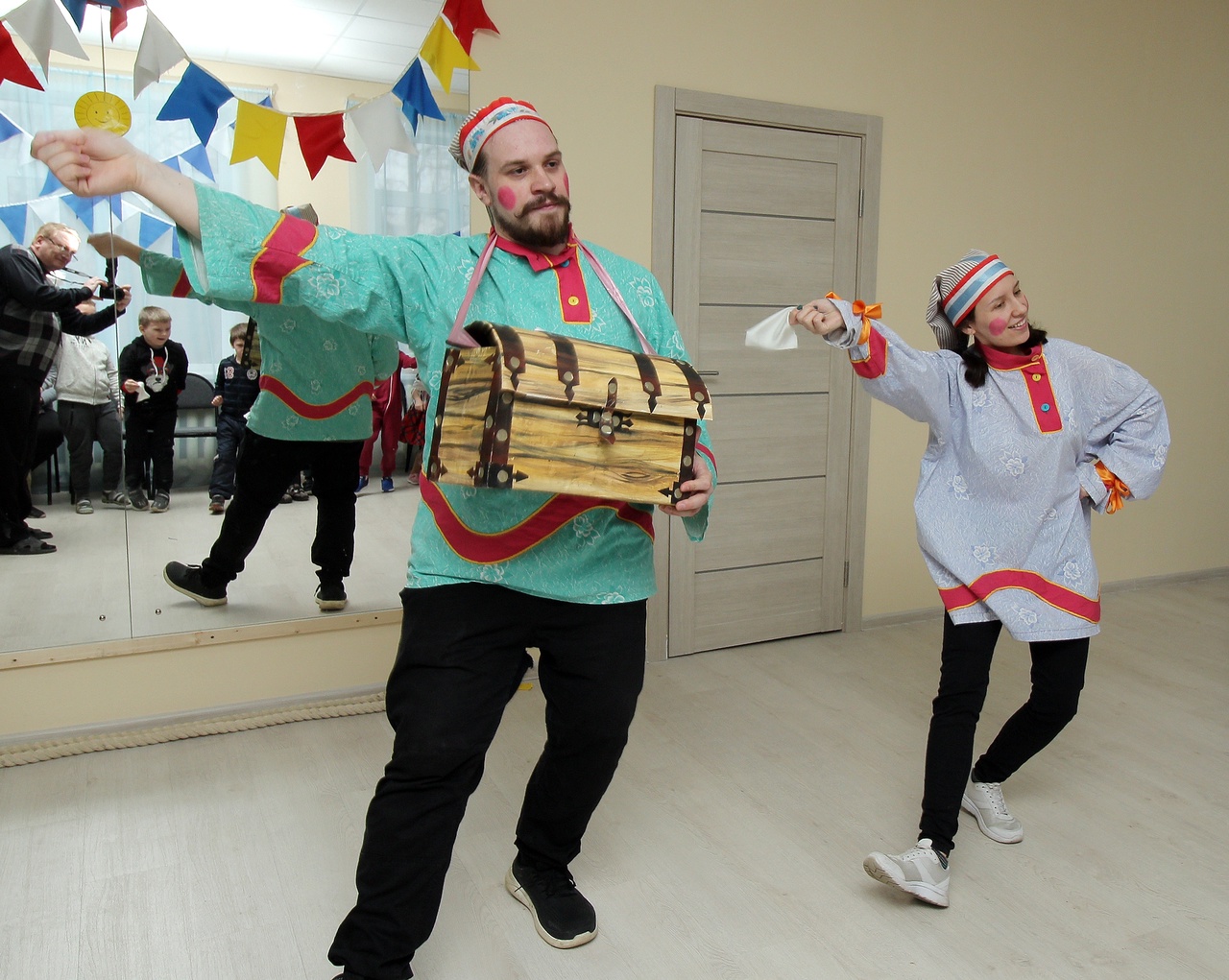 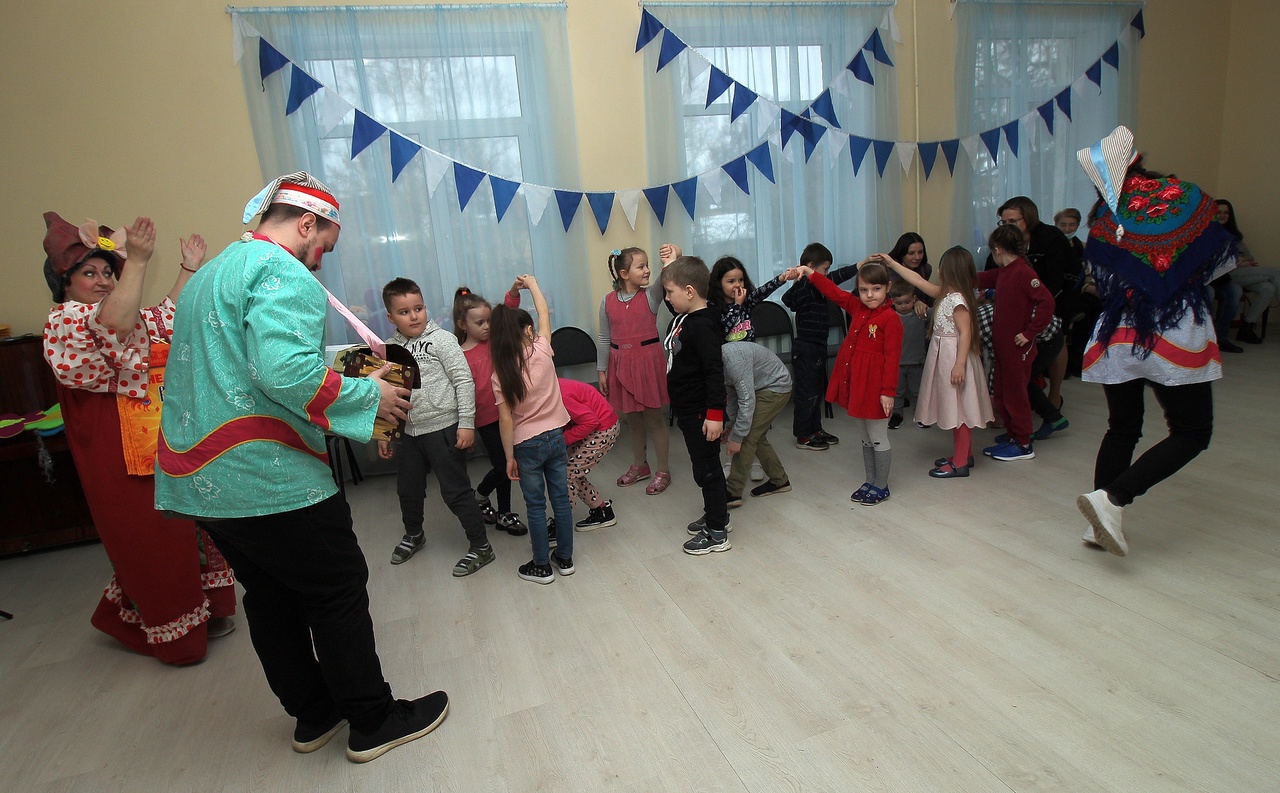 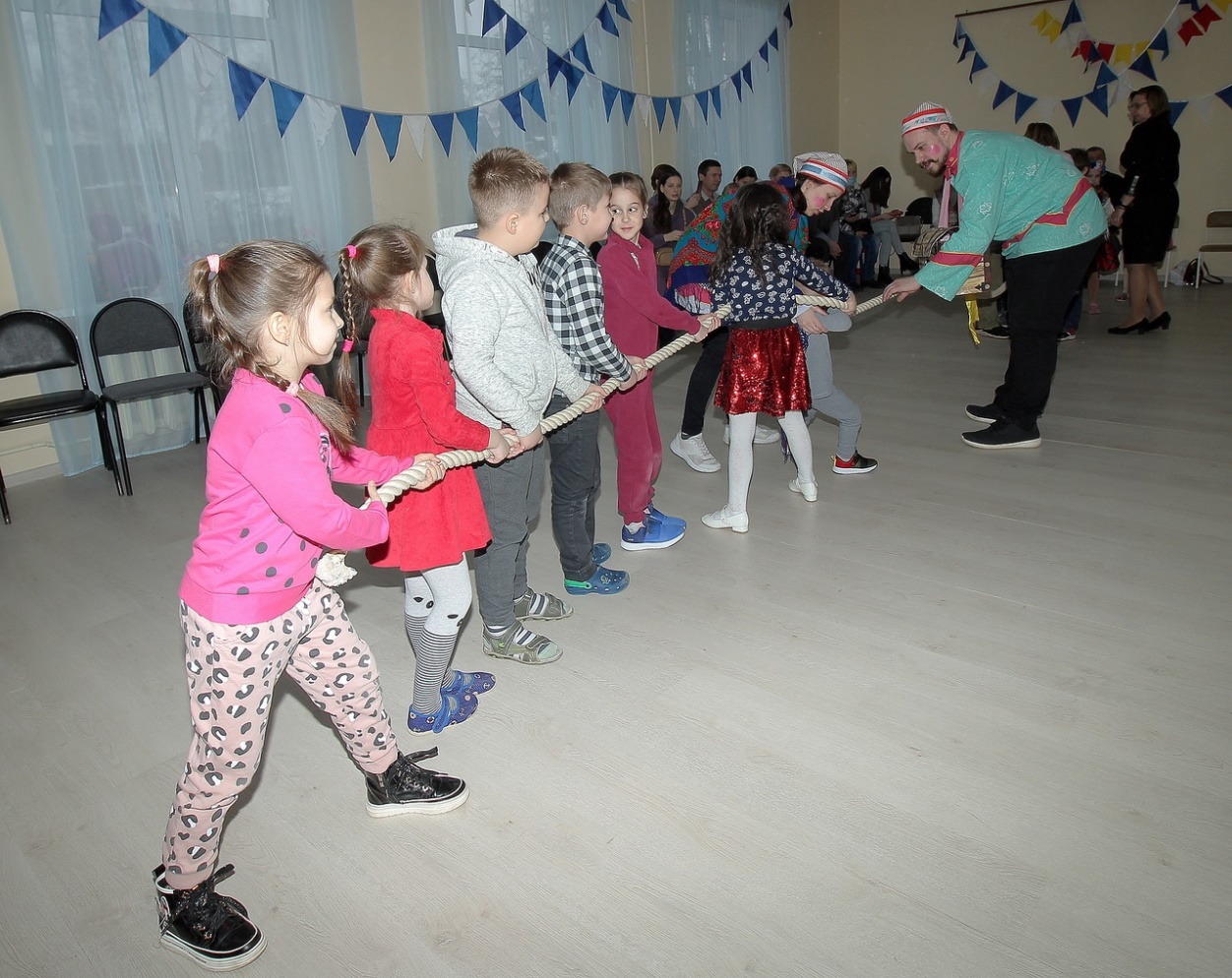 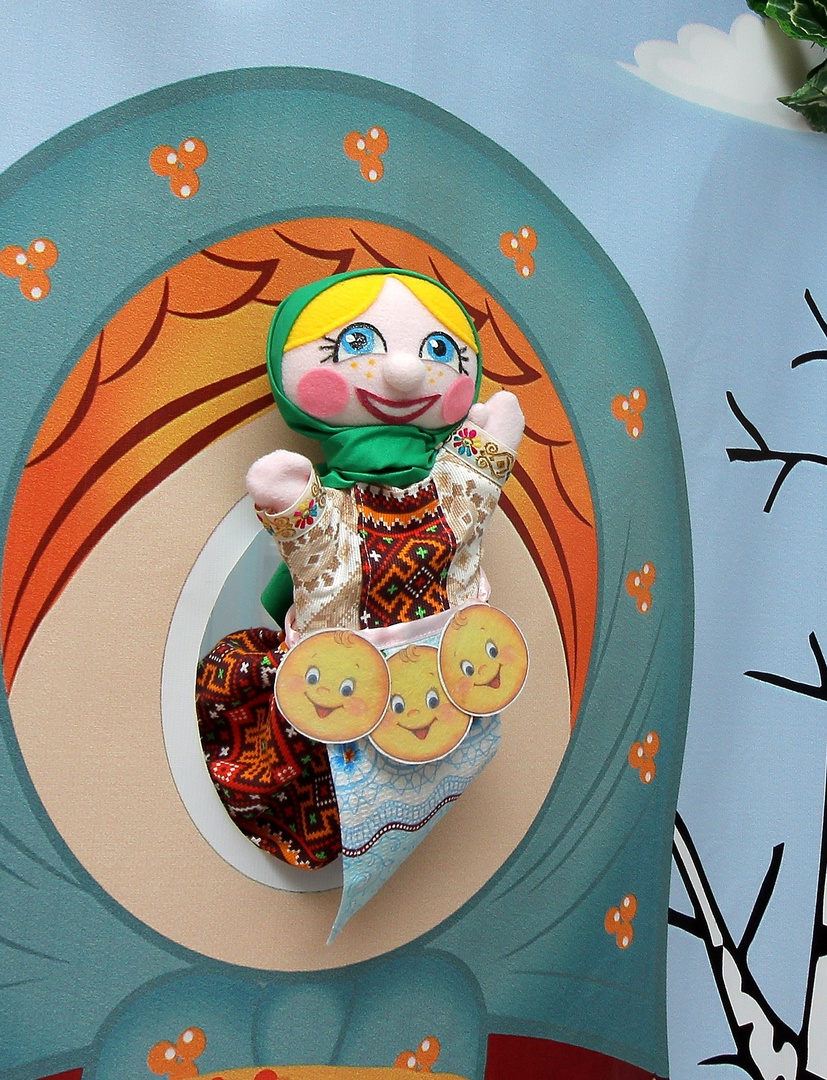 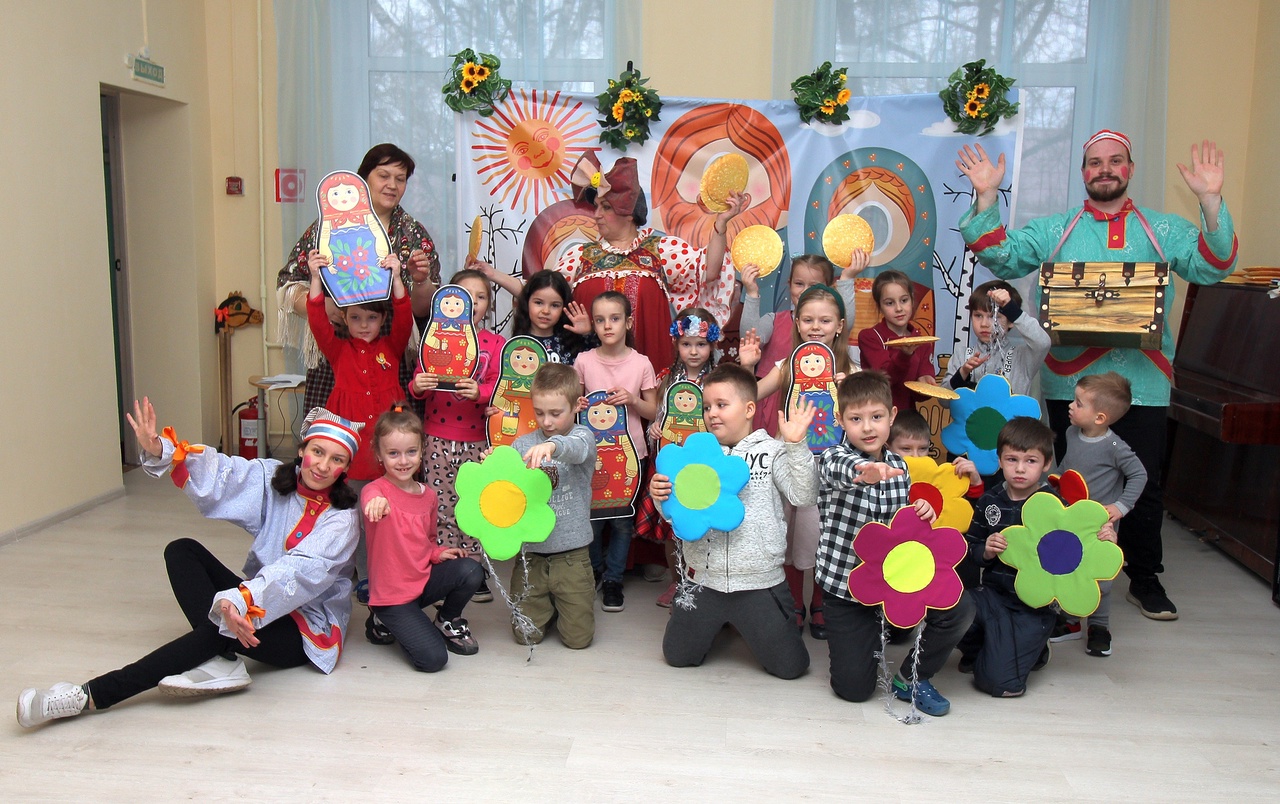 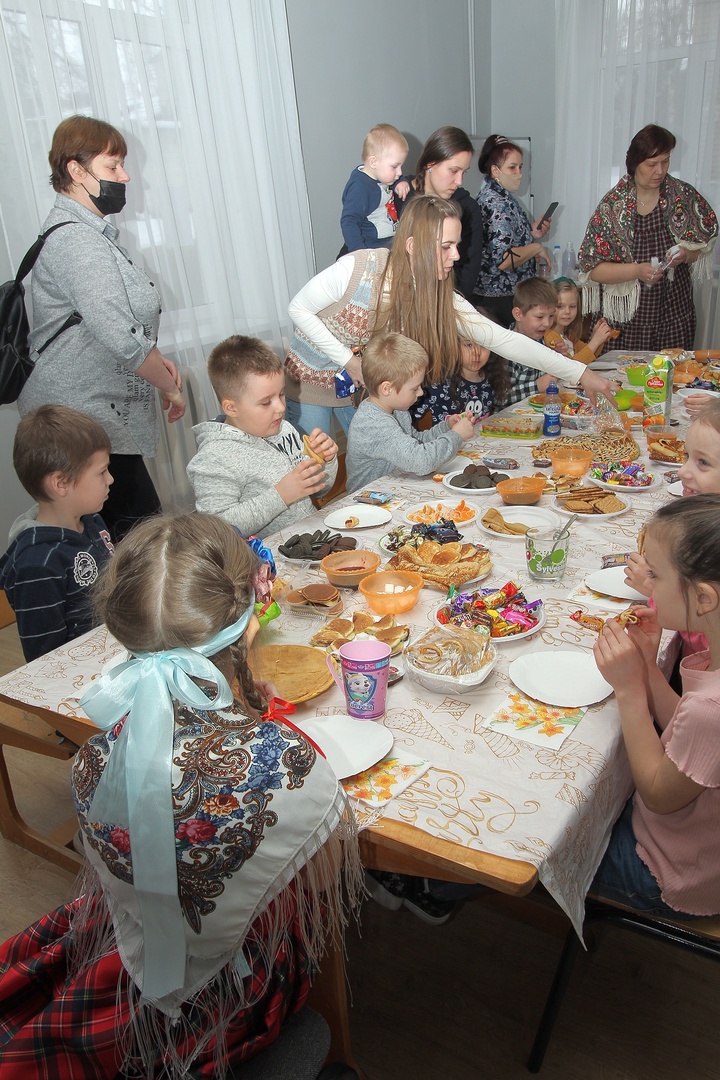 Муниципальное бюджетное учреждение дополнительного образования детей«Центр внешкольной работы Советского района» г.БрянскаМуниципальный этап областного конкурса программно-методических материаловдля педагогических работников дополнительного образования детей образовательных организаций г.БрянскаСценарий воспитательного мероприятиядля детей дошкольного возраста«Масленичный разгуляй»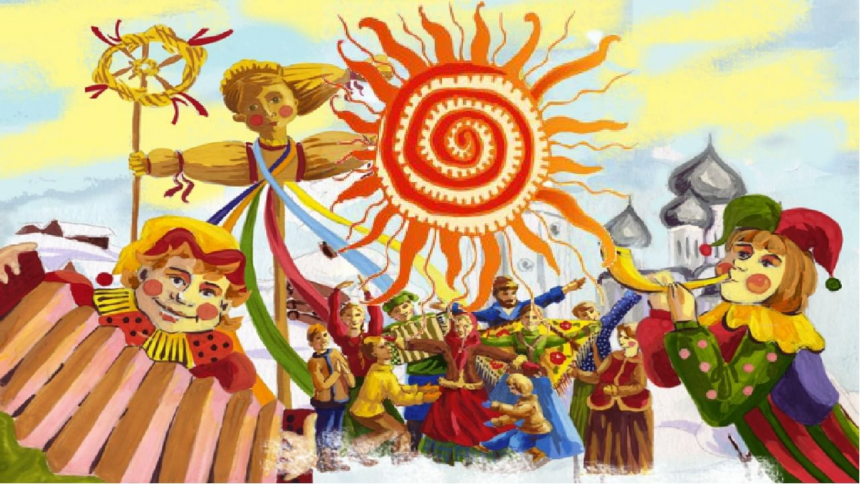 Номинация:Лучшая практика воспитательного мероприятия в сфере дополнительного образования детей г. БрянскаРазработала: методистНосова Ирина АлексеевнаБрянск, 2023Введение4Основная часть5Заключение12Список используемых источников13Приложение14Хоровод, хоровод, собирай скорей народ. Загадки, загадки, прочитаем вам загадки, а вы готовьте дать отгадкиНосят женщины, старушки,
Носят малые девчушки —
К уголочку — уголок
Сложен красочный …(Платочек)Сила, силушка моя, ну-ка одолей меня.Вьётся грива на ветру,
Я препятствия беру.
Любит всадник мой меня,
Быстроногого ...коня